Об исполнении бюджета Большетиганского сельского поселения Алексеевского муниципального района Республики Татарстанза 1 полугодие 2016 годаЗаслушав и обсудив информацию главного бухгалтера Большетиганского сельского поселения Алексеевского муниципального района Вальщиковой Г.С. «Об исполнении бюджета за 1 полугодие 2016 года»Совет Большетиганского сельского поселения решил:     	1. Утвердить отчет об исполнении бюджета  Большетиганского сельского поселения Алексеевского муниципального района Республики Татарстан за 1 полугодие 2016 года по доходам в сумме 1108,5 тыс.рублей, по расходам в сумме 1080,4 тыс.рублей с бюджетным дефицитом в сумме 28,1 тыс.рублей по следующим показателям: 	- источники финансирования дефицита бюджета Большетиганского сельского поселения Алексеевского муниципального района за 1 полугодие  2016 года, согласно приложению № 1 к настоящему решению; 	- по доходам бюджета Большетиганского сельского поселения Алексе-евского муниципального района за 1 полугодие 2016 года, согласно прило-жению № 2 к настоящему решению;- по ведомственной структуре расходов Большетиганского сельского поселенияАлексеевского муниципального района за 1 полугодие 2016 года, согласно приложению №3 к настоящему решению; 2. Разместить настоящее решение на «Официальномпортале правовой информацииРеспубликиТатарстан»в информационной-телекомму-никационной сети «Интернет»,  на сайте поселения на Портале муниципальных образований Республики Татарстан и обнародовать на специально оборудованных информационных стендах. 	3. Настоящее решение вступает в силу со дня его официального опубликования. 	4. Контроль за исполнением настоящего решения оставляю за собой.Глава Большетиганского сельского поселения                                                                 Р.А.ЗариповПриложение № 1 к решению СоветаБольшетиганского сельского поселенияАлексеевского муниципального района Республики Татарстанот 03.08.2016 № 39Источники финансирования дефицита бюджета Большетиганскогосельского поселения за 1 полугодие 2016 годаПриложение № 2 к решению СоветаБольшетиганского сельского поселенияАлексеевского муниципального района Республики Татарстанот 03.08.2016 № 39Доходы бюджета Большетиганского сельского поселения за 1 полугодие 2016годаПриложение № 3 к решению СоветаБольшетиганского сельского поселенияАлексеевского муниципального района Республики Татарстанот 03.08.2016 № 39Ведомственная структура расходов бюджета Большетиганского сельского поселения Алексеевского муниципального района за 1 полугодие 2016 годаСОВЕТ БОЛЬШЕТИГАНСКОГО СЕЛЬСКОГО ПОСЕЛЕНИЯАЛЕКСЕЕВСКОГО МУНИЦИПАЛЬНОГО РАЙОНАРЕСПУБЛИКИ ТАТАРСТАН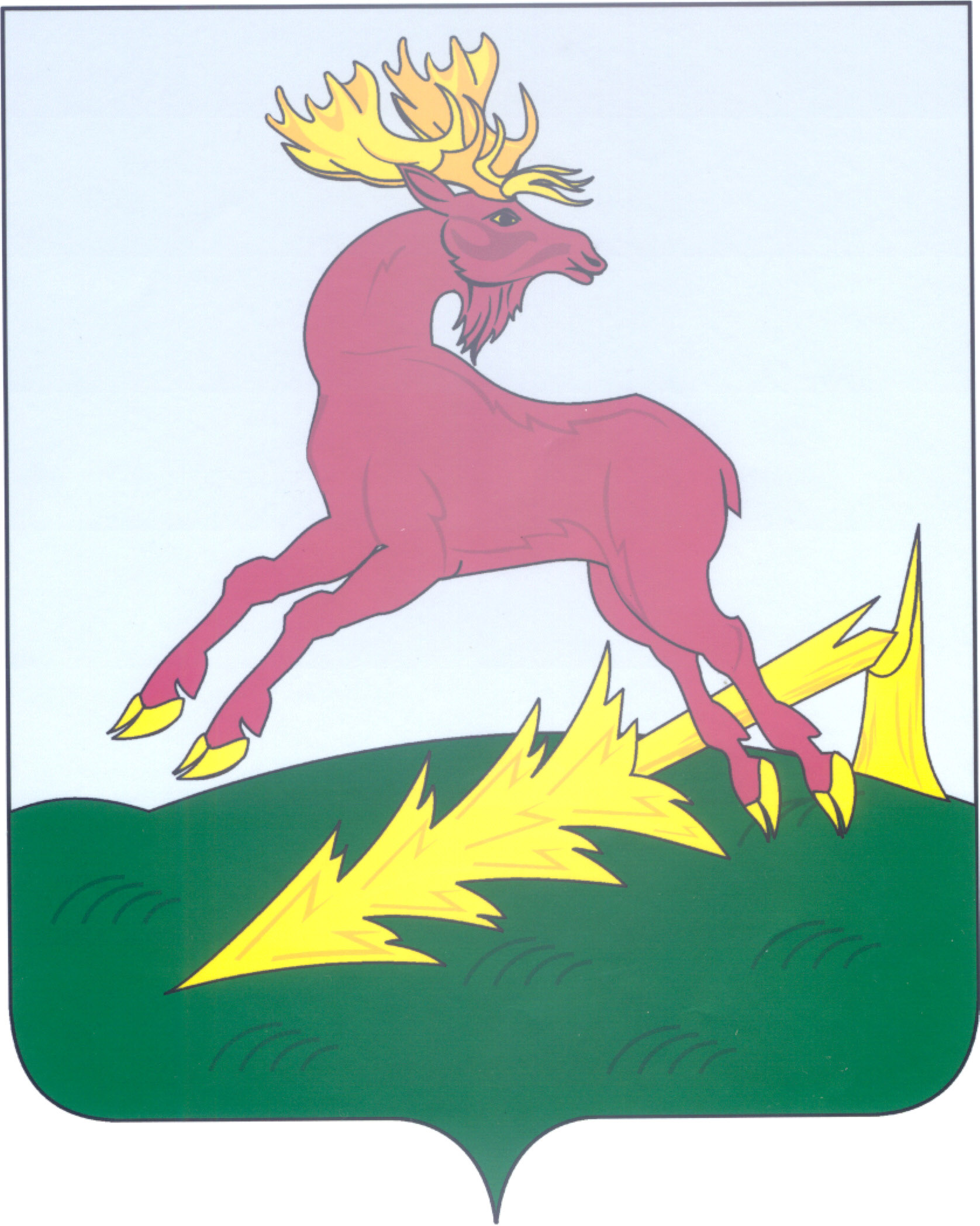 ТАТАРСТАН РЕСПУБЛИКАСЫАЛЕКСЕЕВСКМУНИЦИПАЛЬ РАЙОНЫНЫҢЗУР ТИГӘНӘЛЕ АВЫЛҖИРЛЕГЕ  СОВЕТЫРЕШЕНИЕ03.08.2016    с. Большие ТиганыКАРАР№39Код бюджетной классификацииНаименование групп, подгрупп, статей и подстатей доходовСумма01 00 00 00 00 0000 000Источники внутреннего финансирования дефицита бюджета-28,101 05 00 00 00 0000 000Изменения остатков средств на счетах по учету средств бюджета-28,101 05 02 01 00 0000 510Увеличение прочих остатков денежных средств бюджетов поселений-1108,501 05 02 01 10 0000 510Увеличение прочих остатков денежных средств бюджетов поселений-1108,501 05 02 01 00 0000 610Уменьшение  прочих остатков денежных средств бюджетов поселений1080,401 05 02 01 10 0000 610Уменьшение  прочих остатков денежных средств бюджетов поселений1080,401 06 01 00 10 0000 630Средства от продажи акций и иных форм участия в капитале, находящихся в собственности поселений-Наименование Код доходаСуммаНАЛОГОВЫЕ И НЕНАЛОГОВЫЕ ДОХОДЫ1 00 00000 00 0000445,2НАЛОГИ НА ПРИБЫЛЬ, ДОХОДЫ1 01 00000 00 000062,3Налог на доходы физических лиц1 01 02000 01 000062,3НАЛОГИ НА СОВОКУПНЫЙ ДОХОД1 05 00000 00 000010,2Единый сельскохозяйственный налог1 05 03000 00 000010,2НАЛОГИ НА ИМУЩЕСТВО1 06 00000 00 0000234,0Налог на имущество физических лиц1 06 01000 10 00007,2Земельный налог1 06 06000 10 0000226,8ГОСПОШЛИНА1 08 00000 01 00003,8Государственная пошлина за совершение нотариальных действий должностными лицами  органов местного самоуправления, уполномоченными в соответствии с законодательными актами Российской Федерации на совершение нотариальных действий1 08 04020 01 00003,8ДОХОДЫ ОТ ИСПОЛЬЗОВАНИЯ ИМУЩЕСТВА, НАХОДЯЩЕГОСЯ В ГОСУДАРСТВЕННОЙ И МУНИЦИПАЛЬНОЙ СОБСТВЕННОСТИ1 11 00000 00 00003,0Доходы, получаемые в виде арендной  либо иной платы за передачу в возмездное пользование государственного и муниципального имущества (за исключением имущества автономных учреждений, а также имущества государственных и муниципальных унитарных предприятий1 11 05000 00 00003,0Доходы, поступающие в порядке возмещения расходов, понесенных в связи с эксплуатацией имущества поселений113 02065 00 00001,8ДОХОДЫ ОТ ПРОДАЖИ МАТЕРИАЛЬНЫХ И НЕМАТЕРИАЛЬНЫХ АКТИВОВ1 14 00000 00 0000Доходы от продажи земельных участков, находящихся в государственной и муниципальной собственности (за исключением земельных участков автономных учреждений)1 14 06000 00 0000Денежные взыскания (штрафы), установленные законами субъектов Российской Федерации  за несоблюдение муниципальных правовых актов, зачисляемые в бюджеты поселений116 51040 00 0000 3,6Доходы поступающие от  самообложения граждан117 14000 00 0000126,5БЕЗВОЗМЕЗДНЫЕ ПОСТУПЛЕНИЯ2 00 00000 00 0000663,3Безвозмездные поступления от других бюджетов бюджетной системы РФ2 02 00000 00 0000493,1Дотации бюджетам муниципальных образований2 02 01000 00 0000430,8Субвенции бюджетам муниципальных образований2 02 03000 00 000062,3Субсидии бюджетам муниципальных образований2 02 04000 00 0000170,2ВСЕГО ДОХОДЫ1108,5НаименованиеРзПРЦСРВРсуммаОбщегосударственные вопросы01584,6Функционирование Главы муниципального образования0102257,7Руководство и управление в сфере установленных функций01029900002030257,7Глава муниципального образования01029900002030257,7Выполнение функций органами местного самоуправления01029900002030100257,7Функционирование исполнительных органов0104194,2Центральный аппарат01049900002040194,2Расходы на выплаты персоналу в целях обеспечения выполнения функций государственными (муниципальными) органами, казенными учреждениями, органами управления государственными внебюджетными фондами01049900002040100153,8Закупка товаров, работ и услуг для государственных (муниципальных) нужд0104990000204020037,9Уплата налога на имущество организаций и земельного налога010499000020408002,5Комплексная антикоррупционная программа Алексеевского муниципального района на 2012-2014 годы01049900002043Закупка товаров, работ и услуг для государственных (муниципальных) нужд01049900002043200Другие общегосударственные вопросы0113132,7Государственная регистрация актов гражданского состояния01139900059300Выполнение функций органами местного самоуправления01139900059300200Налог на имущество011399000029502,8Уплата налога на имущество организаций и земельного налога011399000029508002,8МУ ЦБ01139900029900129,9Расходы на выплаты персоналу в целях обеспечения выполнения функций государственными (муниципальными) органами, казенными учреждениями, органами управления государственными внебюджетными фондами01139900029900100117,6Закупка товаров, работ и услуг для государственных (муниципальных) нужд0113990002990020012,3Национальная оборона0234,0Мобилизационная и вневоисковая подготовка020334,0Осуществление первичного воинского учета на территориях, где отсутствуют военные комиссариаты0203990005118010034,0Фонд компенсаций     0203 9900051180200     0203 9900051180200Межевание земель0410,0Межевание земель041210,0Межевание земель0412160017344020010,0Жилищно-коммунальное хозяйство05231,4Жилищное хозяйство0502Ж100075050Закупка товаров, работ и услуг для государственных (муниципальных) нужд0502Ж100075050200104,0Благоустройство0503127,4Выполнение функций органами местного самоуправления0503Б10007801042,1Закупка товаров, работ и услуг для государственных (муниципальных) нужд0503Б10007801020042,1Выполнение функций органами местного0503Б10007805085,3Закупка товаров, работ и услуг для государственных (муниципальных) нужд0503Б1000780502005,3Уплата налога на имущество организаций и земельного налога0503Б10007805080080,0Культура, кинематография08220,4Культура0801220,4Дворцы и дома культуры, другие учреждения культуры и средств массовой информации0801220,4Программа по профилактике терроризма и экстремизма в  Алексеевском муниципальном районе Республики Татарстан на 2012-2014 годы08010630110990Закупка товаров, работ и услуг для государственных (муниципальных) нужд08010630110990200Программа развития культуры08010840144091220,4Расходы на выплаты персоналу в целях обеспечения выполнения функций государственными (муниципальными) органами, казенными учреждениями, ор-ганами управления государст-венными внебюджетными фон-дами0801084014409110047,4Закупка товаров, работ и услуг для государственных (муниципальных) нужд08010840144091200159,3Уплата налога на имущество организаций и земельного налога0801084014409180013,7Всего расходов1080,4